§2774.  EnforcementThe following provisions govern enforcement of this chapter.  [PL 1989, c. 556, Pt. C, §2 (NEW).]1.  Periodic reviews.  The superintendent may conduct periodic reviews of the operations of the entities licensed pursuant to this chapter to ensure that they continue to meet the minimum standards set forth in section 2772 and any applicable rules adopted by the superintendent.  The superintendent may perform periodic telephone audits of licensees to determine if representatives of the licensee are reasonably accessible, as required by section 2772.[PL 1989, c. 556, Pt. C, §2 (NEW).]2.  Action against licensee.  The superintendent is authorized to take appropriate action against a licensee which fails to meet the standards of this chapter or any rules adopted by the superintendent, or who fails to respond in a timely manner to corrective actions ordered by the superintendent.  The superintendent may impose a civil penalty not to exceed $1,000 for each violation, as permitted by section 12‑A, or may deny, suspend or revoke the license.[PL 1989, c. 556, Pt. C, §2 (NEW).]3.  Opportunity to provide information and request hearing.  Before taking the actions authorized by this section to deny, suspend or revoke the license, the superintendent shall provide the licensee with reasonable time to supply additional information demonstrating compliance with the requirements of this chapter and the opportunity to request a hearing to be held consistent with the provisions of the Maine Administrative Procedure Act, Title 5, chapter 375.[PL 1989, c. 556, Pt. C, §2 (NEW).]4.  Authority to adopt rules.  The superintendent may adopt rules necessary to implement the provisions of this chapter.[PL 1989, c. 556, Pt. C, §2 (NEW).]5.  Rulings on appropriateness of medical judgments not authorized.  Nothing in this chapter requires or authorizes the superintendent to rule on the appropriateness of medical decisions or judgments rendered by review entities and their agents.[PL 1989, c. 556, Pt. C, §2 (NEW).]SECTION HISTORYPL 1989, c. 556, §C2 (NEW). The State of Maine claims a copyright in its codified statutes. If you intend to republish this material, we require that you include the following disclaimer in your publication:All copyrights and other rights to statutory text are reserved by the State of Maine. The text included in this publication reflects changes made through the First Regular and First Special Session of the 131st Maine Legislature and is current through November 1. 2023
                    . The text is subject to change without notice. It is a version that has not been officially certified by the Secretary of State. Refer to the Maine Revised Statutes Annotated and supplements for certified text.
                The Office of the Revisor of Statutes also requests that you send us one copy of any statutory publication you may produce. Our goal is not to restrict publishing activity, but to keep track of who is publishing what, to identify any needless duplication and to preserve the State's copyright rights.PLEASE NOTE: The Revisor's Office cannot perform research for or provide legal advice or interpretation of Maine law to the public. If you need legal assistance, please contact a qualified attorney.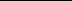 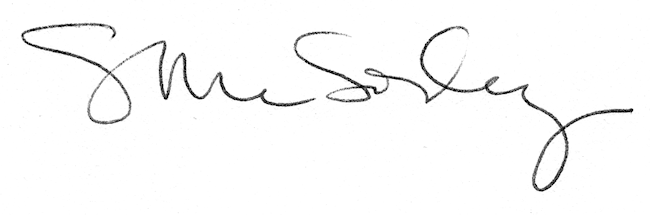 